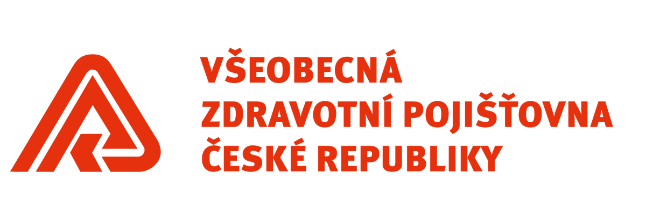 OBJEDNÁVKA č. 9/4 – OKO - 2021 4600002209 (prosíme, tuto identifikaci uvádějte na faktuře)Na základě této Objednávky VZP ČR u Poskytovatele objednává služby v oblasti realizace přijaté komunikační strategie v tomto rozsahu:1. Dle rámcové smlouvy o poskytování služeb v oblasti plánování a strategie PR, článek I, odstavec 2, bod d):Osobní porady a telefonické konzultace2. Dle rámcové smlouvy o poskytování služeb v oblasti plánování a strategie PR, článek I, odstavec 2, bod b) – Realizace komunikační strategie a textů ke klíčovým tématům:Sportovní projekty a spolupráce VZP – projekt „Díky za vzpruhu“, pohyb dětí v době po lock-downu, atd.Podpora témat VZP do lifestyle a ženských média – vyhledávání a umísťování specifických témat (podpora matek, psychosociální péče, rodinná péče, preventivní prohlídky-všeobecné, děti, zuby, gyn. atd.)Regionální podpora – adaptace republikových témat pro jednotlivé regiony, dostupnost zdravotní péče, statistiky o jednotlivých krajích z hlediska péče atd.Podpora komunikace sociální sítí – hledání a využívání průniků a synergií sociál. sítí s PR pro další zvýšení efektů obou nástrojů, a to především v souvislosti se sportovními projekty a spoluprací s klíčovým vydavatelským domem.Krizová komunikace – personální záležitosti, samotestování ve firmách (principy a způsoby, úhrady, registr. systém pro firmy), distribuce vakcín proti Covid-19, konec přeregistrace klientů atd.Objednatel:za poskytnuté plnění zaplatí maximálně cenu, která je pevná a nepřekročitelná a jsou v ní zahrnuty veškeré náklady, spojené s realizací zakázky.bude nápomocen při realizaci zakázky.poskytne Poskytovateli potřebné podklady ke zpracování objednané služby.Předpokládaná celková cena bez DPH308 200 Kč (DPH bude účtováno v zákonem stanovené výši)Předání výstupů Maximálně do 14 dní od ukončení výstupů, a to v tištěné podoběZahájení plněníOd zveřejnění objednávky v Registru smluv.Ukončení plnění – 31. 8. 2021Další ujednáníPrávní vztah mezi Poskytovatelem a Objednatelem, uzavřený dle ustanovení § 1746 odst. (2) zák. č. 89/2012 Sb., občanského zákoníku.Splatnost faktury 30 dnů od data doručení faktury Objednateli.Faktura – daňový doklad, bude uhrazena bezhotovostním převodem.Faktura jako daňový doklad musí splňovat všechny náležitosti účetních a daňových dokladů v souladu zejména se zákonem č. 235/2004 Sb., o dani z přidané hodnoty v platném znění.K faktuře bude přiložen potvrzený akceptační protokol, oboustranně potvrzenýFaktura a akceptační protokol budou zaslány na adresu podatelna@vzp.czNesplňuje-li faktura náležitosti, je Objednatel oprávněn vrátit Poskytovateli fakturu, která nesplňuje předepsané náležitosti.Fakturováno bude na základě doručeného a prokázaného plnění.OBJEDNATEL Všeobecná zdravotní pojišťovna České republiky, dále jen VZP ČR nebo Objednatelse sídlem: Orlická 2020/4, 130 00 Praha 3kterou zastupuje: ředitel Ing. Zdeněk Kabátekk podpisu této objednávky je pověřen: ředitel OKO Vlastimil SršeňIČO: 411 97 518 DIČ: CZ 411 97 518datová schránka: i48ae3qbankovní spojení: xxxxxxxxxxxč. účtu: xxxxxxxxxxxxxxzřízená zákonem č. 551/991 Sb., o Všeobecné zdravotní pojišťovně České republiky, není zapsána v obchodním rejstříkuPOSKYTOVATELRelative PR & Consultancy, s.r.o., dále jen Poskytovatelse sídlem: Rohanské nábřeží 661/5, Karlín, 186 00 Praha 8kterou zastupuje: jednatel, David ŠimoníkIČ: 275 72 722DIČ: CZ 275 72 722datová schránka: zuvw4dibankovní spojení: xxxxxxxxxč. účtu: xxxxxxxxxxxxxzapsaná v obchodním rejstříku vedeném Městským soudem v Praze, oddíl C, vložka 115086PozicePředpokládaný rozsah (hod.)Předpokládaný náklad (Kč)Managing Director25 800Account Director613 200Account Manager610 800Account Executive00Account Assistant00PozicePředpokládaný rozsah (hod.)Předpokládaný náklad (Kč)Managing Director411 600Account Director613 200Account Manager1221 600Account Executive1214 400Account Assistant129 600PozicePředpokládaný rozsah (hod.)Předpokládaný náklad (Kč)Managing Director25 800Account Director613 200Account Manager1221 600Account Executive1214 400Account Assistant129 600PozicePředpokládaný rozsah (hod.)Předpokládaný náklad (Kč)Managing Director25 800Account Director48 800Account Manager1018 000Account Executive1012 000Account Assistant108 000PozicePředpokládaný rozsah (hod.)Předpokládaný náklad (Kč)Managing Director25 800Account Director48 800Account Manager610 800Account Executive67 200Account Assistant108 000PozicePředpokládaný rozsah (hod.)Předpokládaný náklad (Kč)Managing Director617 400Account Director1022 000Account Manager610 800Account Executive00Account Assistant00